請交回大會承建商: 壹眾傳播有限公司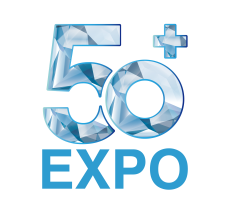 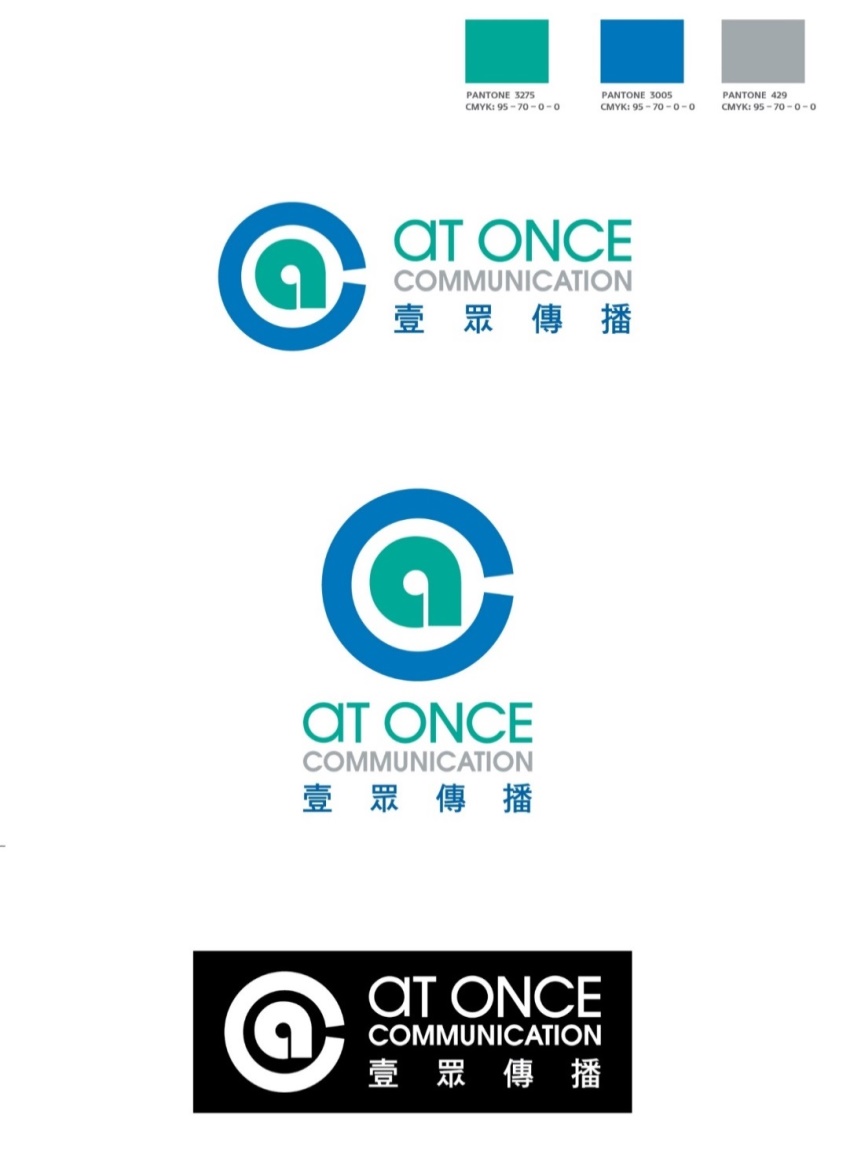 電郵: aki_law@atonce.com.hk聯絡人: 羅凱琪小姐電話: (852) 5699 0166傳真: (852) 3585 15681) 	所有表格須連同全數款項一併交回大會搭建商 (付款方法，請參閱表格21)。2) 	所有專案均為租賃形式。3) 	參展商須對任何損傷及遺失賠償負責。4) 	如對任何租用之傢俱或裝置有任何不滿，請於展覽開始前一天向指定承辦商填妥投訴表格，否則所有物品當作情況良好處理。5) 	參展商如攜帶高敏感度器材，須自備電壓穩定器。6) 	標準參展商不得自行安裝射燈或光管，此類燈光設備須交予大會搭建商報價，並代安裝。7) 	機械插座只供單一機器使用, 不可用於照明。8) 	取消訂單只可以於2021年6月17日或之前以書面聲明，並有30% 取消手續費。 2021年6月30日之後或現場之訂單不能取消。9) 	現場搬動租用物品將有50%手續費。展商資料租用條款及細則 (標準攤位展商適用)                                      攤位裝修表格15截止日期︰ 2021 年 6 月 17日 (必須交回)公司名稱:公司名稱:公司名稱:攤位號碼:攤位號碼:攤位號碼:攤位號碼:攤位號碼:聯絡人:聯絡人:職位:職位:電郵:電郵:電郵:電郵:地址:電話:手機:手機:傳真:傳真:簽署及公司蓋章:簽署及公司蓋章:簽署及公司蓋章:簽署及公司蓋章:__________________________________________________________________________________________________________________________________________________________________________________________________________________________________________________________________________________________________________________________________________________________________________________________(日期)(日期)(日期)